Citizens Advice Swindon are recruiting Trustees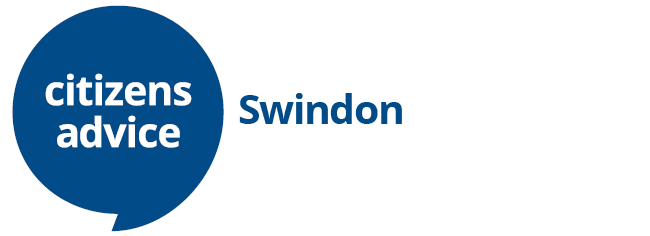 Want to make a difference in your community and keep up to date about what is affecting it?Citizens Advice Swindon opened its doors to the residents of Swindon in 1939. We are an independent charity providing free, independent, impartial and confidential advice to the residents of Swindon Borough. We provide advice and information on a range of subject areas including debt, benefits, housing, immigration, employment, consumer and more. We deal with over 9,000 enquiries every year. We have a dedicated team of 23 paid staff and 40 volunteers.The post of Trustee is unpaid but will provide you with a great deal of experience and satisfaction. It’s a chance to really understand what is affecting society today and be part of a dedicated team that is helping to make a difference in people’s lives.We are looking for up to three people with strategic vision, independent judgement, a passion for helping people understand their rights; and a willingness to give time and commitment to represent our organisation and its values. We are particularly interested to hear from people with skills and experience in the following:HR and People ManagementLegalITMarketing and CommunicationsFundraisingHealth and WellbeingAs a Trustee you will provide a strategic lead and oversight for the direction of Citizens Advice Swindon, this is not an operational role.All reasonable expenses are reimbursed and training is provided.Trustees are expected to attend up to seven meetings a year including Board meetings and an annual planning day;get involved in support work including fixed term projects; contribute advice and support to the Chief Officer on an ad hoc basis; andrepresent us at events.  If you are interested in getting involved, please contact Claire Newport, Chief Officer, email chiefofficer@swindon.cabnet.org.uk, for further information and an application pack. Closing date for this round of applications is 1st November 21..  